INDICAÇÃO Nº 05135/2013Sugere ao Poder Executivo Municipal adequação da iluminação, limpeza e roçagem, e instalação de bebedouro na Praça situada entre as Ruas Salvador e Maceió, defronte a Igreja Imaculada no bairro Cidade Nova.            Excelentíssimo Senhor Prefeito Municipal, Nos termos do Art. 108 do Regimento Interno desta Casa de Leis, dirijo-me a Vossa Excelência para sugerir que, por intermédio do Setor competente, promova adequação da iluminação, limpeza e roçagem, e instalação de bebedouro na Praça situada entre as Ruas Salvador e Maceió, defronte a Igreja Imaculada no bairro Cidade Nova.                              Justificativa:Vários moradores procuraram este vereador informando que a praça há algum tempo encontra se escura, que as plantas precisam ser podadas, esses e outros fatores contribuem para que este local seja utilizado como ponto de usuários de drogas. Relataram que local precisa de melhorias para que volte a ser utilizado pelas famílias principalmente com a aproximação do verão, onde todos querem aproveitar momentos de lazer.Plenário “Dr. Tancredo Neves”, em 18 de Setembro de 2013.ALEX ‘BACKER’-Vereador-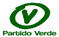 